APPLICATION FORM FOR CHURCHWARDEN2021THE UNDERSIGNED  WOULD LIKE TO STAND AS CHURCHWARDEN FOR:HOLY TRINITY CHURCH UTRECHT 
For a period of one year until the next AGMPROPOSED BY: 				     SIGNATURE:  PROPOSED BY: 				    SIGNATURE:  NAME AND SIGNATURE OF CANDIDATE FOR CHURCHWARDEN: DATE:  
Candidates must be:at least sixteen years of age;actual communicants;on the Electoral Roll of this Parish for at least six monthsProposers and seconders must be on the Electoral Roll of this ParishNo person shall be nominated unless they have signified their consent to serve, or there is in the opinion of the meeting sufficient evidence thereof. No person shall be nominated if they are disqualified from serving by the Church Representation Rules.  (Church Representation Rules s46A and 46B)Note The laws, rules and regulations that pertain to The Netherlands and equate to those operated in the United Kingdom, used as examples for disqualification in standing for office, shall apply.The Chaplaincy of Holy Trinity Utrecht comprises three churches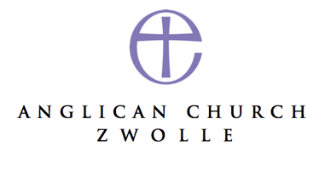 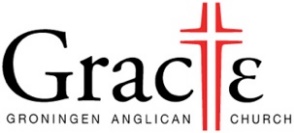 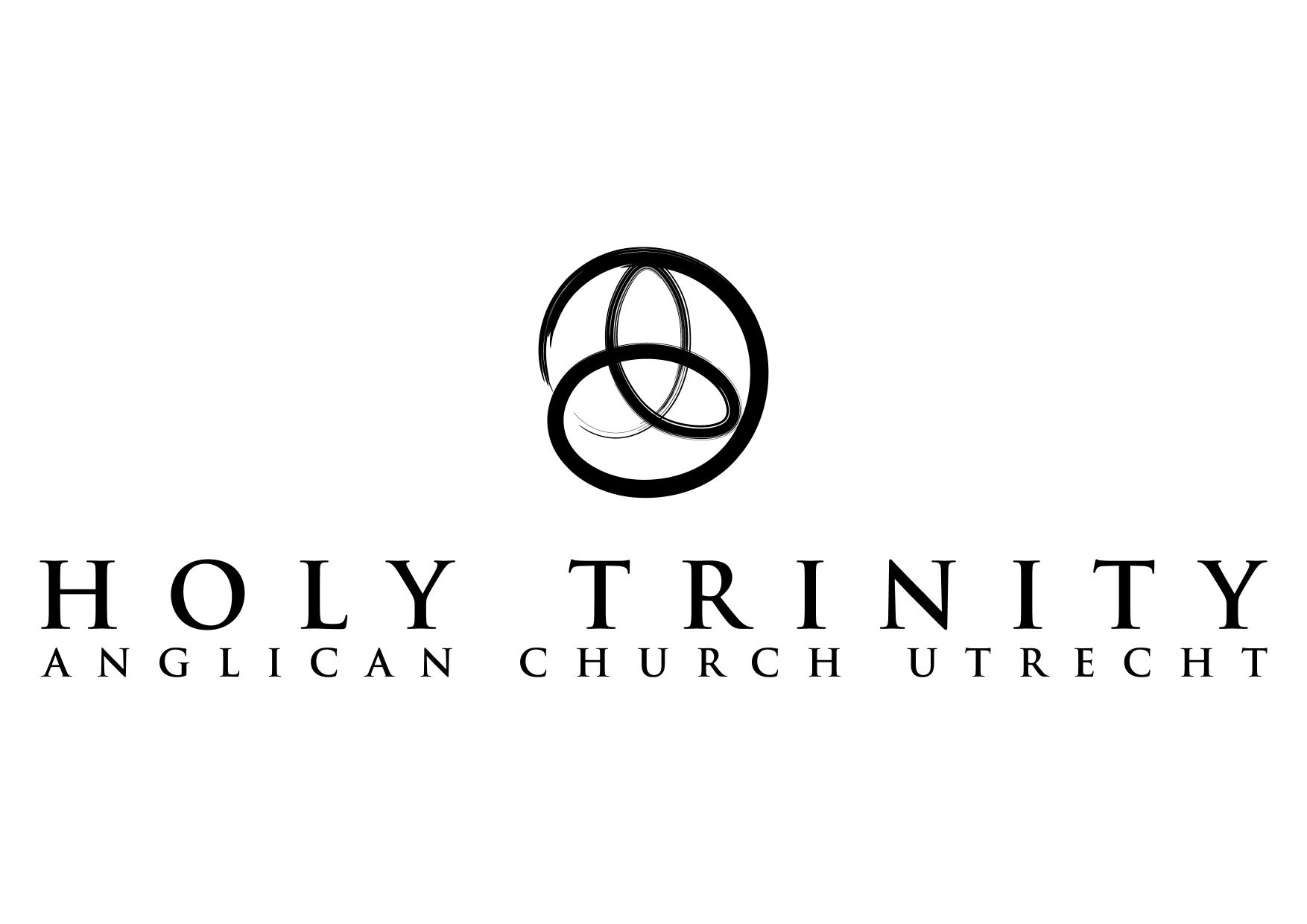 